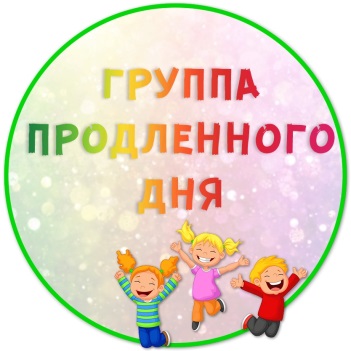 ВоспитателиКоличество обучающихсяКлассГрафик работыНомер кабинетаГруппа №1Телелюева Ксения Алексеевна25 человек1 классы12.30-17.30№119Группа №2Серебрякова Мария Сергеевна17 человек2-4 классы12.30 – 17.30№204